Disciplina: 09122P – Seminários: Corpo, Gênero e Sexualidade nas Práticas Educativas e Culturais IICréditos: 04CRCarga Horária: 60h Ementa: Discussão das várias perspectivas teóricas que tem abordado a sexualidade na contemporaneidade. Analise dos processos de produção dos corpos, gêneros e sexualidades nas distintas instâncias sociais e pedagogias culturais. Apresentação e discussão de artigos científicos referentes aos corpos, gêneros e sexualidades. Produção de pesquisas sobre corpos, gêneros e sexualidades nas diversas instâncias educativas e culturais.Bibliografia:Foucault, Michel. A ordem do discurso: aula inaugural no college de France, pronunciada em 2 de dezembro de 1970 Michel Foucault; traducao de Laura Fraga de Almeida Sampaio. - São Paulo: Loyola, 2004.Foucault, Michel. A verdade e as formas jurídicas / Michel Foucault. - Rio de Janeiro: Nau, 2011.Foucault, Michel. História da sexualidade / Michel Foucault; tradução de Maria Thereza da Costa Albuquerque, José Augusto Guilhon Albuquerque. - Rio de Janeiro: Graal, 1997-98.Foucault, Michel. Os anormais: curso no collège de France (1974-1975) / Michel Foucault; tradução Eduardo Brandão. - São Paulo: Martins Fontes, 2001.Louro, Guacira Lopes. Gênero, sexualidade e educação: uma perspectiva pós-estruturalista / Guacira Lopes Louro. - Rio de Janeiro: Vozes, 2010. 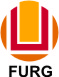 SERVIÇO PÚBLICO FEDERALMINISTÉRIO DA EDUCAÇÃOUNIVERSIDADE FEDERAL DO RIO GRANDE – FURGPROGRAMA DE PÓS-GRADUAÇÃO EDUCAÇÃO EM CIÊNCIAS: QUÍMICA DA VIDA E SAÚDE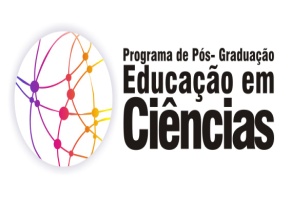 